Додаток 1								до рішення виконавчого комітету 									Миргородської міської ради 									від 15 лютого 2023 року № 43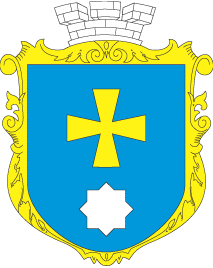 МИРГОРОДСЬКА МІСЬКА РАДАВИКОНАВЧИЙ КОМІТЕТМИРГОРОДСЬКА МІСЬКА РАДАВИКОНАВЧИЙ КОМІТЕТІнформаційна картаНАДАННЯ ГРОШОВОЇ КОМПЕНСАЦІЇ ВАРТОСТІ ОДНОРАЗОВОЇ НАТУРАЛЬНОЇ ДОПОМОГИ 
„ПАКУНОК МАЛЮКА”ІК-21/141.Орган, що надає послугуУправління соціального захисту населення Миргородської міської ради2.Місце подання документів та отримання результату послуги37600, Полтавська обл., м. Миргород, вул. Гоголя, 92 тел/факс:(05355) 5-32-81e-mail: uszn1632@adm-pl.gov.ua понеділок  - четвер з 8.00 до 17.00п’ятниця з 8.00 до 15.45перерва з 12.00 до 12.453.Перелік документів, необхідних для надання послуги та вимоги до них Заява отримувача про призначення грошової компенсації вартості одноразової натуральної допомоги „пакунок малюка”; Довідка з полового будинку про неотримання натуральної допомоги «пакунок малюка» (у разі народження дитини у пологовому будинку) або копія документа, що підтверджує факт народження дитини поза межами закладу охорони здоров’я; копія свідоцтва про народження дитини. У разі народження дитини за кордоном та відсутності свідоцтва про народження, виданого органом державної реєстрації актів цивільного стану України, - копію свідоцтва про народження дитини, виданого компетентним органом іноземної держави та легалізованого в установленому порядку, якщо інше не передбачено законом або міжнародними договорами України, згоду на обов’язковість яких надано Верховною Радою України, разом з перекладом на українську мову. Вірність перекладу або справжність підпису перекладача засвідчується нотаріально.4) посвідка на постійне (тимчасове) проживання, або посвідчення біженця, або довідки про звернення за захистом в Україні (для іноземця та особи без громадянства), або посвідчення особи, яка потребує додаткового захисту.5) документ, що засвідчує реєстрацію особи у Державному реєстрі фізичних осіб-платників податків (картки платника податків, крім фізичних осіб, які через свої релігійні переконання відмовляються від прийняття реєстраційного номера облікової картки платника податків та повідомили про це відповідному контролюючому органу і мають відмітку в паспорті громадянина України), або дані про реєстраційний номер облікової картки платника податків з Державного реєстру фізичних осіб-платників податків, які внесено до паспорта громадянина України або свідоцтва про народження.6) рішення районної, районної у мм. Києві та Севастополі держадміністрацій, виконавчого органу міської ради або суду про встановлення опіки (у разі здійснення опіки на дитиною).7) рішення районної, районної у мм. Києві та Севастополі держадміністрації, виконавчого органу міської ради про влаштування дитини в сім'ю патронатного вихователя або до дитячого будинку сімейного типу, або прийомної сім'ї (для сім'ї патронатного вихователя, прийомної сім'ї або дитячого будинку сімейного типу).Копії документів засвідчуються посадовою особою центру надання адміністративних послуг, яка прийняла заяву.4. Оплата Безоплатно5.Результат послугиПризначення грошової компенсації /відмова в її призначенні.6. Термін виконанняПротягом десяти робочих днів з дати надходження документів.Грошова компенсація призначається, якщо звернення за нею надійшло не пізніше ніж через 12 місяців з дня народження дитини. 7.Спосіб подання документів/ отримання результатуЗаява та документи, необхідні для призначення грошової компенсації “пакунка малюкаˮ, подаються отримувачем поштою управлінню соціального захисту населення чи в електронній формі, посадовим особам центру надання адміністративних послуг або в межах надання комплексної послуги „єМалятко” (у разі технічної можливості)8.Законодавчо- нормативна основаЗакон України „Про державну допомогу сім’ям з дітьми”     від 21.11.1992 № 2811-ХІІ;постанова Кабінету Міністрів України від 25.11.2020  № 1180 „Деякі питання надання при народженні дитини одноразової натуральної допомоги „пакунок малюка;постанова КМУ від 29.07.2020 № 744 «Деякі питання реалізації одноразової натуральної допомоги «пакунок малюка»; постанова КМУ від 05.03.2022 № 204 «Про особливості призначення компенсації вартості одноразової натуральної допомоги «пакунок малюка» на період введення військового стану. 9.Перелік підстав для відмови у наданні адміністративної послугиОтримувачу може бути відмовлено у призначенні грошової компенсації «пакунок малюка» в разі:подання пакета документів не в повному обсязі;подання пакета документів пізніше ніж через 12 місяців з дня народження дитини.